Winsted Area Child Care Center, Inc.		Family Newsletter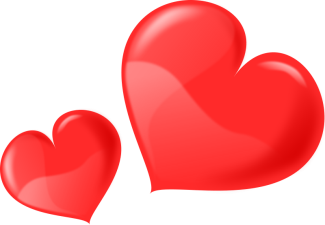 	  			February 2015We hope you all are staying warm in this frigid cold!  The children and teachers are looking forward to some warmer days to take advantage of the snow and play outside.Important Dates to Remember… February 10th …………… Field Trip Post Office Preschool classes will be taking a field trip to the local Post Office to mail a very important letter.  Families should be on the lookout!Our Family Literacy Night fell between two snow storms!  We will try again in March.  Stay tuned.Mrs. Patricia Allen, a colleague of Ms. Barbara Mazzei will be telling “The Mitten” to all classrooms sometime soon!CurriculumThis month’s curriculum is centered on the Post Office, learning about where we live and how the mail gets to our houses.  We will celebrate love and friendship with Valentine’s Day and healthy snacks.  Check with your child’s teachers for ideas.5-2-1-0Winsted Area Child Care is participating in an exciting initiative call 5-2-1-0 Goes to Child Care, a program that is part of a larger project called Let’s Go, which is a nationally recognized childhood obesity prevention.  You may visit www.fittogethernwct.org to find out more.  In September we asked when having celebrations to ask for healthy snacks.  Thank you to so many of you who have been helping us achieve this goal!Winter Clothing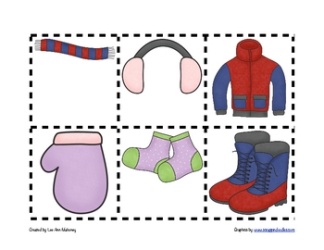 In the event that we do get some nice snow with temperatures in the 30’s we will venture outside for some fresh air.  Please be sure to have snow pants, boots, hats and mittens along with a winter coat for your child each day.B.A.S.E News!Themes:  Ground Hog Week, Valentine’s Day, President’s Week and Pets The classrooms are also sponsoring a “Pet Drive”.  They are looking for donations of pet food and pet related items to be donated to local pet shelters.From our Office Manager…You may pick up your W10 from the office.From the Classrooms….Infant:  Ms. Juanita and Ms . Jessica reported that the children are talking and recognizing sounds.Toddler One:  The students are engaging in interactive symbolic play.Toddler Two:  Potty training is progressing very nicely.Toddler Three : Teachers are seeing a lot of growth in the classroom.  Students are able to communicate with eachother. Preschool One: will be hosting a “Healthy Heart” Valentine celebration.  Stay tuned for details.Preschool Two :  The teachers are introducing the new 2nd Step Curriculum.Preschool Three :  The classroom pets have arrived.  Five new goldfish; each with it’s own name.Staff News!We wish to report that Ms. Stacy Martinotti is no longer working at WACCC.  We wish her well in her future endeavors.  We are actively seeking a replacement.  In the mean time, our very dedicated substitute, Emily McAvoy will be taking on the day off duties for Infants and Toddler 1.Make way for another Baby!  Ms. Jessica Jones is expecting in late summer.Kindergarten RegistrationThank you to all for completing the pre-registration form.  All of the students attending WACCC are now registered.  We will keep you informed when the actual registration will take place.  Please note you will have to bring your child with you for the registration.